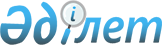 О внесении изменений в приказ Министра энергетики Республики Казахстан от 31 октября 2014 года № 92 "Об утверждении Правил представления сведений по мониторингу производства, транспортировки (перевозки), хранения и реализации товарного, сжиженного нефтяного и сжиженного природного газа"Приказ Министра энергетики Республики Казахстан от 14 сентября 2018 года № 373. Зарегистрирован в Министерстве юстиции Республики Казахстан 2 октября 2018 года № 17468
      Примечание РЦПИ!
Порядок введения в действие настоящего приказа см. п. 4.
      ПРИКАЗЫВАЮ:
      1. Внести в приказ Министра энергетики Республики Казахстан от 31 октября 2014 года № 92 "Об утверждении Правил представления сведений по мониторингу производства, транспортировки (перевозки), хранения и реализации товарного, сжиженного нефтяного и сжиженного природного газа" (зарегистрирован в Реестре государственной регистрации нормативных правовых актов за № 9957, опубликован 2 апреля 2015 года в газете "Казахстанская правда" № 59 (27935)) следующие изменения:
      заголовок изложить в следующей редакции:
      "Об утверждении Правил представления сведений по мониторингу производства, транспортировки (перевозки), хранения, отгрузки и реализации товарного, сжиженного нефтяного и сжиженного природного газа";
      вступительную часть (преамбулу) изложить в следующей редакции:
      "В соответствии с подпунктом 13) статьи 6 Закона Республики Казахстан от 9 января 2012 года "О газе и газоснабжении" и подпунктом 2) пункта 3 статьи 16 Закона Республики Казахстан от 19 марта 2010 года "О государственной статистике", ПРИКАЗЫВАЮ:";
      пункт 1 изложить в следующей редакции: 
      "1. Утвердить прилагаемые Правила представления сведений по мониторингу производства, транспортировки (перевозки), хранения, отгрузки и реализации товарного, сжиженного нефтяного и сжиженного природного газа."; 
      Правила представления сведений по мониторингу производства, транспортировки (перевозки), хранения и реализации товарного, сжиженного нефтяного и сжиженного природного газа (далее - Правила), утвержденные указанным приказом, изложить в новой редакции согласно Приложению к настоящему приказу. 
      2. Департаменту развития газовой промышленности Министерства энергетики Республики Казахстан в установленном законодательством Республики Казахстан порядке обеспечить:
      1) государственную регистрацию настоящего приказа в Министерстве юстиции Республики Казахстан;
      2) в течение десяти календарных дней со дня государственной регистрации настоящего приказа направление его в Республиканское государственное предприятие на праве хозяйственного ведения "Республиканский центр правовой информации Министерства юстиции Республики Казахстан" для официального опубликования и включения в Эталонный контрольный банк нормативных правовых актов Республики Казахстан;
      3) размещение настоящего приказа на интернет-ресурсе Министерства энергетики Республики Казахстан;
      4) в течение десяти рабочих дней после государственной регистрации настоящего приказа представление в Департамент юридической службы Министерства энергетики Республики Казахстан сведений об исполнении мероприятий, предусмотренных подпунктами 1), 2) и 3) настоящего пункта.
      3. Контроль за исполнением настоящего приказа возложить на курирующего вице-министра энергетики Республики Казахстан.
      4. Настоящий приказ вводится в действие по истечении десяти календарных дней со дня его первого официального опубликования, при этом пункт 14 Правил действует до 31 декабря 2018 года и пункт 15 Правил вводится в действие с 1 января 2019 года.
      "СОГЛАСОВАН"
Министерство финансов
Республики Казахстан
      "СОГЛАСОВАН"
Комитет по статистике
Министерства национальной экономики 
Республики Казахстан Правила представления сведений по мониторингу производства, транспортировки (перевозки), хранения, отгрузки и реализации товарного, сжиженного нефтяного и сжиженного природного газа Глава 1. Общие положения
      1. Настоящие Правила представления сведений по мониторингу производства, транспортировки (перевозки), хранения, отгрузки и реализации товарного, сжиженного нефтяного и сжиженного природного газа (далее - Правила) разработаны в соответствии с подпунктом 13) статьи 6 Закона Республики Казахстан от 9 января 2012 года "О газе и газоснабжении" и определяют порядок представления сведений по мониторингу производства, транспортировки (перевозки), хранения, отгрузки и реализации товарного, сжиженного нефтяного и сжиженного природного газа.
      2. В настоящих Правилах используются следующие понятия:
      1) уполномоченный орган – центральный исполнительный орган, осуществляющий государственное регулирование производства, транспортировки (перевозки), хранения и оптовой реализации газа, а также розничной реализации и потребления товарного и сжиженного нефтяного газа;
      2) информационная система уполномоченного органа – интегрированная информационная система "Единая государственная система управления недропользованием Республики Казахстан", предназначенная для сбора, хранения, анализа и обработки информации в сфере недропользования.
      3. Уполномоченный орган осуществляет мониторинг производства, транспортировки (перевозки), хранения, отгрузки и реализации товарного, сжиженного нефтяного и сжиженного природного газа, включающий:
      1) мониторинг объемов производства товарного, сжиженного нефтяного и сжиженного природного газа;
      2) мониторинг объемов транспортировки (перевозки) и хранения товарного, сжиженного нефтяного и сжиженного природного газа;
      3) мониторинг объемов реализации, в том числе вывоза за пределы территории Республики Казахстан и ввоза на территорию Республики Казахстан товарного, сжиженного нефтяного и сжиженного природного газа; 
      4) мониторинг оптовых и розничных цен на товарный, сжиженный нефтяной и сжиженный природный газ, реализуемый в Республике Казахстан;
      5) мониторинг объемов отгрузки сжиженного нефтяного и сжиженного природного газа по регионам Республики Казахстан и за пределы территории Республики Казахстан по странам назначения;
      6) мониторинг внутренних потребностей Республики Казахстан в товарном и сжиженном нефтяном газе. Глава 2. Порядок представления сведений
      4. Сведения по мониторингу производства, транспортировки (перевозки), хранения, отгрузки и реализации товарного, сжиженного нефтяного и сжиженного природного газа формируются уполномоченным органом на основании сведений, представляемых местными исполнительными органами областей, городов республиканского значения, столицы, национальным оператором, производителями, лицами, осуществляющими оптовую и (или) розничную реализацию товарного и (или) сжиженного газа, газотранспортными и газораспределительными организациями.
      5. Национальный оператор представляет в уполномоченный орган:
      1) ежемесячно не позднее двадцатого числа месяца, следующего за отчетным, сведения об объемах транспортировки товарного газа по магистральным газопроводам и его хранению в хранилищах товарного газа по формам согласно приложениям 1, 2 к настоящим Правилам;
      2) ежегодно не позднее первого февраля года, следующего за отчетным, сведения об объемах приобретенного сырого и товарного газа в рамках преимущественного права государства по форме согласно приложению 3 к настоящим Правилам;
      3) ежегодно не позднее чем за три месяца до начала планируемого периода прогноз внутренних потребностей Республики Казахстан в товарном газе на предстоящий календарный год по форме согласно приложению 4 к настоящим Правилам.      
      6. Лица, осуществляющие оптовую и (или) розничную реализацию товарного газа, ежемесячно не позднее двадцатого числа месяца, следующего за отчетным, представляют в уполномоченный орган сведения о реализации товарного газа, в том числе ввезенного для потребления на территорию Республики Казахстан согласно приложению 5 к настоящим Правилам.
      7. Производители представляют в уполномоченный орган:
      1) ежемесячно не позднее пятого числа месяца, следующего за отчетным, сведения по производству товарного и сжиженного природного газа по форме согласно приложению 6 к настоящим Правилам;
      2) ежегодно не позднее чем за три месяца до начала планируемого периода прогнозный объем производства товарного, сжиженного нефтяного и сжиженного природного газа на предстоящие пять лет по форме согласно приложению 7 к настоящим Правилам.
      8. Производители сжиженного нефтяного газа ежемесячно не позднее пятого числа месяца, следующего за отчетным, предоставляют в уполномоченный орган по форме согласно приложению 8 к настоящим Правилам:
      1) сведения об объемах производства собственного сжиженного нефтяного газа;
      2) сведения об объемах производства сжиженного нефтяного газа из углеводородного сырья, принадлежащего на праве собственности или иных законных основаниях другим лицам;
      3) сведения по отгрузке и (или) реализации сжиженного нефтяного газа в рамках Плана поставки сжиженного нефтяного газа на внутренний рынок Республики Казахстан (далее – план поставки);
      4) сведения по отгрузке и (или) реализации сжиженного нефтяного газа вне плана поставки;
      9. Собственники сжиженного нефтяного газа, произведенного в процессе переработки принадлежащего им на праве собственности или иных законных основаниях углеводородного сырья, ежемесячно не позднее пятого числа месяца, следующего за отчетным, предоставляют в уполномоченный орган сведения по отгрузке и (или) реализации сжиженного нефтяного газа в рамках плана поставки по форме согласно приложению 9 к настоящим Правилам.
      10. Местные исполнительные органы области, города республиканского значения, столицы представляют в уполномоченный орган:
      1) ежемесячно не позднее пятнадцатого числа месяца, следующего за отчетным:
      сведения по реализации и потреблению сжиженного нефтяного газа на территории области, города республиканского значения, столицы по форме согласно приложению 10 к настоящим Правилам; 
      сведения по оптовым и розничным ценам на сжиженный нефтяной газ на территории области, города республиканского значения, столицы по форме согласно приложению 11 к настоящим Правилам.
      2) ежегодно не позднее чем за три месяца до начала планируемого периода прогноз потребления сжиженного нефтяного газа на предстоящий календарный год на территории области, города республиканского значения, столицы по форме согласно приложению 12 к настоящим Правилам.
      11. Лица, осуществляющие оптовую реализацию сжиженного природного газа, ежемесячно не позднее пятого числа месяца, следующего за отчетным, представляют в уполномоченный орган сведения о реализации сжиженного природного газа, в том числе произведенного за пределами территории Республики Казахстан и ввезенного для потребления на территорию Республики Казахстан согласно приложению 13 к настоящим Правилам.
      12. Уполномоченный орган в области таможенного дела ежемесячно не позднее пятнадцатого числа месяца, следующего за отчетным, предоставляет в уполномоченный орган сведения согласно приложению 14 к настоящим Правилам: 
      1) о транспортировке за пределы территории Республики Казахстан и на территорию Республики Казахстан товарного газа трубопроводным транспортом;
      2) о вывозе за пределы территории Республики Казахстан и ввозе на территорию Республики Казахстан сжиженного нефтяного и сжиженного природного газа железнодорожным, автомобильным, трубопроводным, морским и внутренним водным транспортом.
      13. На основе данных мониторинга производства, реализации и потребления товарного и сжиженного нефтяного газа уполномоченный орган составляет прогнозный баланс производства, реализации и потребления товарного и сжиженного нефтяного газа на территории Республики Казахстан на предстоящий календарный год на основании сведений, представляемых ему местными исполнительными органами областей, городов республиканского значения, столицы, национальным оператором, производителями, лицами, осуществляющими оптовую и (или) розничную реализацию товарного и (или) сжиженного нефтяного газа, газотранспортными и газораспределительными организациями.
      14. Сведения, предусмотренные в настоящих Правилах, представляются в уполномоченный орган в бумажном и (или) электронном виде посредством заполнения экранной формы информационной системы уполномоченного органа, подкрепленной электронной цифровой подписью уполномоченного лица, за исключением сведений, предусмотренных в пункте 12 настоящих Правил.
      15. Сведения, предусмотренные в настоящих Правилах, представляются в уполномоченный орган в электронном виде посредством заполнения экранной формы информационной системы уполномоченного органа, подкрепленной электронной цифровой подписью уполномоченного лица, за исключением сведений, предусмотренных в пункте 12 настоящих Правил. Сведения об объемах транспортировки товарного газа по магистральным газопроводам
      Индекс формы: 1 ОТТГ
      Периодичность: ежемесячно.
      Круг лиц, представляющих информацию: национальный оператор.
      Куда представляется форма: в уполномоченный орган.
      Срок представления формы: ежемесячно, не позднее двадцатого числа месяца, следующего за отчетным периодом.
      Отчетный период за ____________20___ года.
      продолжение таблицы
      продолжение таблицы
      продолжение таблицы
      продолжение таблицы
      Наименование: _______________             Адрес:__________________________
Тел.: ________________________             Электронный адрес:______________
Исполнитель:________________             Тел.:___________________________
фамилия имя отчество (при его наличии)
Руководитель: _______________             подпись________________________
фамилия имя отчество (при его наличии)
Главный бухгалтер: ___________             подпись________________________
фамилия имя отчество (при его наличии)
      Примечание: 
      Пояснение по заполнению сведений об объемах транспортировки товарного газа по магистральным газопроводам.
      1. Форма заполняется национальным оператором и предоставляется в уполномоченный орган ежемесячно, не позднее двадцатого числа месяца, следующего за отчетным. 
      2. Форма заполняется следующим образом:
      в графе 1 "№" указывается номер по порядку, при этом последующая информация не должна прерывать нумерацию по порядку;
      в графе 2.1 "Внутренняя поставка товарного газа (наименование потребителя, региона, код по КАТО)" указывается наименование области, города республиканского значения, столицы, в соответствии с кодом Классификатора административно-территориальных объектов заполняется код области, города республиканского значения, столицы в которую транспортируется товарный газ, с указанием газораспределительных организаций, через которые транспортируется товарный газ от магистрального газопровода до газопотребляющих систем;
      в графе 2.2 "Международный транзит товарного газа (страна)" указывается наименование страны, из которой поступает газ, с указанием наименования участков, через которые транспортируется товарный газ; 
      в графе 2.3 "Экспорт казахстанского товарного газа (наименование месторождения, производителя и поставщика товарного газа)" указывается название газодобывающей компании или название месторождения, откуда была произведена транспортировка товарного газа на экспорт, с указанием наименования участков, через которые транспортируется товарный газ;       
      в графе 2.4 "Импорт товарного газа (страна)" указывается название страны, из которой поступает газ, с указанием наименования участков, через которые транспортируется товарный газ;   
      в графе 3 "Магистральный газопровод" указывается название магистрального газопровода, по которому производилась транспортировка товарного газа; в графе 4 "январь", в графе 5 "февраль", в графе 6 "март", в графе 7 "апрель", в графе 8 "май", в графе 9 "июнь", в графе 10 "июль", в графе 11 "август", в графе 12 "сентябрь", в графе 13 "октябрь", в графе 14 "ноябрь", в графе 15 "декабрь" указываются значения показателей по месяцам в соответствии с графами 2.1, 2.2, 2.3, 2.4; в графе 16 "с начала года" указывается сумма значения по графам 2.1, 2.2, 2.3, 2.4 за период с января по отчетный месяц.
      Расшифровка аббревиатуры:
      КАТО - Классификатор административно-территориальных объектов. Сведения по хранению товарного газа в хранилищах товарного газа
      Отчетный период за "___" ____________20___ года.
      Индекс формы: 2 ХТГ
      Периодичность сбора информации: ежемесячно.
      Круг лиц, представляющих информацию: национальный оператор.
      Куда представляется форма: уполномоченный орган.
      Срок представления формы: ежемесячно, не позднее двадцатого числа месяца, следующего за отчетным;
      Наименование: _______________             Адрес:__________________________
Тел.: ________________________             Электронный адрес:______________
Исполнитель:________________             Тел.:___________________________
фамилия имя отчество (при его наличии)
Руководитель: _______________             подпись________________________
фамилия имя отчество (при его наличии)
Главный бухгалтер: ___________             подпись________________________
фамилия имя отчество (при его наличии)
      Примечание: 
      Пояснение по заполнению сведений по хранению товарного газа в хранилищах товарного газа.
      1. Форма заполняется национальным оператором и предоставляется в уполномоченный орган ежемесячно, не позднее двадцатого числа месяца, следующего за отчетным.
      2. Форма заполняется следующим образом: в графе 1 "№" указывается номер по порядку, при этом последующая информация не должна прерывать нумерацию по порядку;
      в графе 2.1 "Запас газа на начало месяца, в том числе (с указанием владельцев):" указываются наименования владельцев товарного газа, объем которого хранится на начало периода;
      в строке 2.2 "Закачано за месяц, в том числе (с указанием владельцев):" указываются наименования компаний, объем газа которого закачен в хранилище;
      в строке 2.3 "Отобрано за месяц, в том числе (с указанием владельцев):" указываются наименования компаний, объем газа которых отобран из хранилища;
      в строке 2.4 "Запас газа на конец месяца, в том числе (с указанием владельцев):" указываются наименования владельцев товарного газа, объем которого хранится на конец периода;
      в графе 3 "январь", в графе 4 "февраль", в графе 5 "март", в графе 6 "апрель", в графе 7 "май", в графе 8 "июнь", в графе 9 "июль", в графе 10 "август", в графе 11 "сентябрь", в графе 12 "октябрь", в графе 13 "ноябрь", графе 14 "декабрь" указываются значения показателей по месяцам в соответствии с графами 2.1, 2.2, 2.3;
      в графе 15 "с начала года" указывается сумма значения по графам
      2.2, 2.3, 2.4 в период с января по отчетный месяц. Сведения об объемах приобретенного сырого и товарного газа в рамках преимущественного права государства
      Отчетный период за "___" ____________20___ года.
      Индекс формы: 3 ОПСТ
      Периодичность сбора информации: ежегодно.
      Круг лиц, представляющих информацию: национальный оператор.
      Куда представляется форма: уполномоченный орган.
      Срок представления формы: ежегодно, не позднее первого февраля года, следующего за отчетным;
      Наименование: _______________             Адрес:__________________________
Тел.: ________________________             Электронный адрес:______________
Исполнитель:________________             Тел.:___________________________
фамилия имя отчество (при его наличии)
Руководитель: _______________             подпись________________________
фамилия имя отчество (при его наличии)
Главный бухгалтер: ___________             подпись________________________
фамилия имя отчество (при его наличии)
      Примечание: 
      Пояснение по заполнению сведений по объемам приобретенного сырого и товарного газа в рамках преимущественного права государства.
      1. Форма заполняется национальным оператором и предоставляется в уполномоченный орган ежегодно, не позднее первого февраля года, следующего за отчетным.
      2. Форма заполняется следующим образом: 
      в графе 1 "Наименование (регион и компания-недропользователь)" указываются наименование области, города республиканского значения, столицы и наименования недропользователей в рамках этой области, от которых национальный
      оператор приобретает сырой и/или товарный газ в рамках преимущественного права государства;
      по графе 3.1 "Код территории по Классификатору административно-территориальных объектов (код по КАТО)" в соответствии с кодом Классификатора административно-территориальных объектов заполняется код области, города республиканского значения, столицы из которой национальный оператор приобретает сырой и/или товарный газ в рамках преимущественного права государства;
      в графе 2 "Месторождение" указывается наименование месторождения того или иного недропользователя в соответствии с графой 1;
      в графе 3.1 "Предельная цена (утвержденная уполномоченным органом), тенге/тыс. м3" ("сырой газ") указывается утвержденная уполномоченным органом предельная цена сырого газа приобретаемого национальным оператором в рамках преимущественного права государства по месторождениям в соответствии с графой 2;
      в графе 3.2 "Предельная цена (утвержденная уполномоченным органом), тенге/тыс. м3" ("товарный газ") указывается утвержденная уполномоченным органом предельная цена товарного газа приобретаемого национальным оператором в рамках преимущественного права государства по месторождениям в соответствии с графой 2;
      в графе 4.1 "Цена покупки газа, тенге/тыс. м3" ("сырой газ") указывается цена покупки сырого газа по месторождениям в соответствии с графой 2;
      в графе 4.2 "Цена покупки газа, тенге/тыс. м3" ("товарный газ") указывается цена покупки товарного газа по месторождениям в соответствии с графой 2;
      в графе 5.1 "Объем покупки газа, тыс. м3" ("сырой газ") указывается объем сырого газа по месторождениям в соответствии с графой 2;
      в графе 5.2 "Объем покупки газа, тыс. м3" ("товарный газ") указывается объем товарного газа по месторождениям в соответствии с графой 2.
      Расшифровка аббревиатуры:
      КАТО - Классификатор административно-территориальных объектов. Сведения по прогнозам внутренних потребностей Республики Казахстан 
      в товарном газе на 20__ год
      Отчетный период за "__" ____________20___ года.
      Индекс формы: 4 ПВП
      Периодичность сбора информации: ежегодно.
      Круг лиц, представляющих информацию: национальный оператор.
      Куда представляется форма: уполномоченный орган.
      Срок представления формы: ежегодно, не позднее, чем за три месяца до начала планируемого периода;
      Наименование: _______________             Адрес:__________________________
Тел.: ________________________             Электронный адрес:______________
Исполнитель:________________             Тел.:___________________________
фамилия имя отчество (при его наличии)
Руководитель: _______________             подпись________________________
фамилия имя отчество (при его наличии)
Главный бухгалтер: ___________             подпись________________________
фамилия имя отчество (при его наличии)
      Примечание: 
      Пояснение по заполнению сведений по прогнозам внутренних потребностей Республики Казахстан в товарном газе на 20__ год.
      1. Форма заполняется национальным оператором и предоставляется в уполномоченный орган ежегодно, не позднее, чем за три месяца до начала планируемого периода.
      2. Форма заполняется следующим образом:
      в графе 1 "№" указывается номер по порядку, при этом последующая информация не должна прерывать нумерацию по порядку;
      в графе 2 "Регион" указывается наименование области, города республиканского значения, столицы, куда будут производиться поставки товарного газа;
      в графе 2.1 "Код по КАТО" в соответствии с кодом Классификатора административно-территориальных объектов заполняется код области, города республиканского значения, столицы куда будут производиться поставки товарного газа;
      в графе 3 "январь", в графе 4 "февраль", в графе 5 "март", в графе 6 "апрель", в графе 7 "май", в графе 8 "июнь", в графе 9 "июль", в графе 10 "август", в графе 11 "сентябрь", в графе 12 "октябрь", в графе 13 "ноябрь", в графе 14 "декабрь" указываются значения объемов потребностей в товарном газе по соответствующему месяцу в соответствии с графой 2, в тыс.куб.м;
      в графе 15 "на год" указываются значения общих объемов потребностей в товарном газе в соответствии с графой 2 за период с января по отчетный месяц.
      Расшифровка аббревиатуры:
      КАТО - Классификатор административно-территориальных объектов. 1. Сведения об оптовой реализации товарного газа, в том числе ввезенного для потребления на территорию Республики Казахстан
      Отчетный период за "___" ____________20___ года.
      Индекс формы: 5 СООР
      Периодичность сбора информации: ежемесячно.
      Круг лиц, представляющих информацию: лица, осуществляющие оптовую реализацию товарного газа.
      Куда представляется форма: уполномоченный орган.
      Срок представления формы: ежемесячно, не позднее двадцатого числа месяца, следующего за отчетным.
      продолжение таблицы
      Наименование: _______________             Адрес:__________________________
Тел.: ________________________             Электронный адрес:______________
Исполнитель:________________             Тел.:___________________________
фамилия имя отчество (при его наличии)
Руководитель: _______________             подпись________________________
фамилия имя отчество (при его наличии)
Главный бухгалтер: ___________             подпись________________________ 
фамилия имя отчество (при его наличии)
      Примечание: 
      Пояснение по заполнению сведений по оптовой реализации товарного газа, в том числе ввезенного для потребления на территорию Республики Казахстан.
      1. Форма заполняется лицами, осуществляющими оптовую реализацию товарного газа и предоставляется в уполномоченный орган ежемесячно, не позднее двадцатого числа месяца, следующего за отчетным.
      2. Форма заполняется следующим образом: 
      в графе 1 "Регион" указывается наименование области, города республиканского значения, столицы, в который был реализован товарный газ;
      в графе 1.1 "Код по КАТО" в соответствии с кодом Классификатора административно-территориальных объектов указывается код области, города республиканского значения, столицы, в который был реализован товарный газ;
      в графе 2 "Цена оптовой реализации, тг/тыс.м3" указывается цена оптовой реализации товарного газа в регионе в тенге за тысяча кубических метров;
      в графе 3 "январь", в графе 4 "февраль", в графе 5 "март", в графе 6 "апрель", в графе 7 "май", в графе 8 "июнь", в графе 9 "июль", в графе 10 "август", в графе 11 "сентябрь", в графе 12 "октябрь", в графе 13 "ноябрь", в графе 14 "декабрь" указывается объем реализации товарного газа за отчетный месяц в соответствии с графой 1, тысяча кубических метров;
      в графе 15 "с начала года" указывается сумма значения за период с января по отчетный месяц в соответствии с графой 1, в тенге за тысяча кубических метров. 2. Сведения о розничной реализации товарного газа, в том числе ввезенного для потребления на территорию Республики Казахстан
      Отчетный период за "___" ____________20___ года.
      Индекс формы: 5 СОРР
      Периодичность сбора информации: ежемесячно.
      Круг лиц, представляющих информацию: лица, осуществляющие розничную реализацию товарного газа.
      Куда представляется форма: уполномоченный орган.
      Срок представления формы: ежемесячно, не позднее двадцатого числа месяца, следующего за отчетным.
      продолжение таблицы
      Наименование: _______________             Адрес:__________________________
Тел.: ________________________             Электронный адрес:______________
Исполнитель:________________             Тел.:___________________________
фамилия имя отчество (при его наличии)
Руководитель: _______________             подпись________________________
фамилия имя отчество (при его наличии)
Главный бухгалтер: ___________             подпись________________________
фамилия имя отчество (при его наличии)
      Примечание: 
      Пояснение по заполнению сведений по розничной реализации товарного газа, в том числе ввезенного для потребления на территорию Республики Казахстан в товарном газе на 20__ год.
      1. Форма заполняется лицами, осуществляющими розничную реализацию и предоставляется в уполномоченный орган ежемесячно, не позднее двадцатого числа месяца, следующего за отчетным.
      2. Форма заполняется следующим образом: 
      в графе 1 "Регион" указывается наименование области, города республиканского значения, столицы, в который был реализован товарный газ;
      в графе 1.1 "Код по КАТО" в соответствии с кодом Классификатора административно-территориальных объектов указывается код области, города республиканского значения, столицы, в который был реализован товарный газ;
      в графе 2 "поставщик газа" указывается наименование предприятия поставляющего газ;
      в графе 3 "субъект, занимающегося реализацией газа" указывается наименование субъекта, занимающегося реализацией газа;
      в графе 4 "Объем поставки газа, тыс.куб.м." указывается объем поставки газа предприятия поставляющего газ, тысяча кубических метров;
      в графе 5 "Объем реализации, тыс.м3" указывается объем реализации газа предприятия поставляющего газ, тысяча кубических метров;
      в графе 6 "Закупочная цена на газ (тенге за тыс.куб.м.)" указывается закупочная цена за тысяча кубических метров;
      в графе 7 "Снабженческая надбавка, тенге за тыс.куб.м. центр.аппарат" указывается снабженческая надбавка центрального аппарата в тенге за тысяча кубических метров;
      в графе 8 "Снабженческая надбавка, тенге за тыс.куб.м. производ. филиал" указывается снабженческая надбавка производственного филиала в тенге тысяча кубических метров;
      в графе 9 "Тарифы в распред.сетях (тенге за тыс.куб.м.)" указывается тарифы в распределительных сетях в тенге за тысяча кубических метров;
      в графе 10 "Отпускной тариф (тенге за тыс.куб.м.) без НДС" указывается отпускной тариф в тенге за тысяча кубических метров без учета НДС;
      в графе 11 "Отпускной тариф (тенге за тыс.куб.м.) с НДС" указывается отпускной тариф в тенге за тысяча кубических метров с учетом НДС. 
      Расшифровка аббревиатур:
      КАТО - Классификатор административно-территориальных объектов;
      НДС - налог на добавленную стоимость. Сведения по производству товарного и сжиженного природного газа за _______ 20___ года
      Отчетный период за "___" ____________20___ года.
      Индекс формы: 6 ПТСГ
      Периодичность сбора информации: ежемесячно.
      Круг лиц, представляющих информацию: производители.
      Куда представляется форма: уполномоченный орган.
      Срок представления формы: ежемесячно, не позднее пятого числа месяца, следующего за отчетным;
      Наименование: _______________             Адрес:__________________________
Тел.: _______________________             Электронный адрес:_______________
Исполнитель:________________             Тел.:___________________________
фамилия имя отчество (при его наличии)
Руководитель: _______________             подпись__________________
фамилия имя отчество (при его наличии)
Главный бухгалтер: ___________             подпись__________________
фамилия имя отчество (при его наличии)
      Примечание: 
      Пояснение по заполнению сведений по производству товарного, сжиженного нефтяного и сжиженного природного газа за ______ 20__ года.
      1. Форма заполняется производителем и предоставляется в уполномоченный орган ежемесячно, не позднее пятого числа месяца, следующего за отчетным.
      2. Форма заполняется следующим образом: 
      в строке 1.1 "Переработка сырья" указываются объемы переработанного сырья за отчетный период для производства товарного и сжиженного газа;
      в строке 1.2 "Сжиженный природный газ" указываются объемы произведенного сжиженного природного газа с указанием марки за отчетный месяц;
      в строке 1.3 "Товарный газ" указываются объемы произведенного товарного газа за отчетный месяц;
      в графе 2 "Единица измерения" указываются единицы измерения
      объемов газа, указанных в графах 1.1, 1.2, 1.3;
      в графе 3 "январь", в графе 4 "февраль", в графе 5 "март", в графе 6 "апрель", в графе 7 "май", в графе 8 "июнь", в графе 9 "июль", в графе 10 "август", в графе 11 "сентябрь", в графе 12 "октябрь", в графе 13 "ноябрь", в графе 14 "декабрь" указываются значения показателей по месяцам в соответствии с графами 1.1, 1.2, 1.3;
      в графе 15 "с начала года" указывается сумма значения по графам 1.2, 1.3 за период с января по отчетный месяц. Сведения по прогнозным объемам производства товарного, сжиженного нефтяного и сжиженного природного газа на 5 лет за 20___- 20___ годы
      Отчетный период за "___" ____________20___ года.
      Индекс формы: 7 ПОПТСГ
      Периодичность сбора информации: ежегодно.
      Круг лиц, представляющих информацию: производители.
      Куда представляется форма: уполномоченный орган.
      Срок представления формы: ежегодно, не позднее, чем за три месяца до начала планируемого периода;
      Наименование: _______________             Адрес:__________________________
Тел.: ________________________             Электронный адрес:______________
Исполнитель:________________             Тел.:___________________________
фамилия имя отчество (при его наличии)
Руководитель: _______________             подпись________________________
фамилия имя отчество (при его наличии)
Главный бухгалтер: ___________             подпись________________________
фамилия имя отчество (при его наличии)
      Примечание: 
      Пояснение по заполнению сведений по прогнозным объемам производства товарного, сжиженного нефтяного и сжиженного природного газа на 5 лет за 20___ – 20___ годы.
      1. Форма заполняется производителем и предоставляется в уполномоченный орган ежегодно, не позднее, чем за три месяца до начала планируемого периода.
      2. Форма заполняется следующим образом:
      в строке 1.1 "сжиженный нефтяной газ" указываются прогнозируемые объемы производства сжиженного нефтяного газа с указанием марки;
      в строке 1.2 "сжиженный природный газ" указываются прогнозируемые объемы сжиженного природного газа с указанием марки;
      в строке 1.3 "товарный газ" указываются прогнозируемые объемы производства товарного газа;
      в графе 2 "Единица измерения" указываются единицы измерения объемов сжиженного нефтяного и (или) сжиженного природного и товарного газа;
      в графе 3 "январь", в графе 4 "февраль", в графе 5 "март", в графе 6 "апрель", в графе 7 "май", в графе 8 "июнь", в графе 9 "июль", в графе 10 "август", в графе 11 "сентябрь", в графе 12 "октябрь", в графе 13 "ноябрь", в графе 14 "декабрь" указываются значения показателей по месяцам в соответствии с наименованием графы 1.1, 1.2, 1.3;
      в графе 15 "с начала года" указывается сумма значений по графам 1.1, 1.2, 1.3 за период с января по отчетный месяц. 1. Сведения об объемах производства сжиженного нефтяного газа
      Отчетный период за "___" ____________20___ года.
      Индекс формы: 8 СОПСНГ
      Периодичность сбора информации: ежемесячно.
      Круг лиц, представляющих информацию: производители.
      Куда представляется форма: уполномоченный орган.
      Срок представления формы: ежемесячно, не позднее пятого числа месяца, следующего за отчетным;
      Наименование: _______________             Адрес:__________________________
Тел.: ________________________             Электронный адрес:______________
Исполнитель:________________             Тел.:___________________________
фамилия имя отчество (при его наличии)
Руководитель: _______________             подпись________________________
фамилия имя отчество (при его наличии)
Главный бухгалтер: ___________             подпись________________________
фамилия имя отчество (при его наличии)
      Примечание: 
      Пояснение по заполнению сведений об объемах производства сжиженного нефтяного газа.
      1. Форма заполняется производителем и предоставляется в уполномоченный орган ежемесячно, не позднее пятого числа месяца, следующего за отчетным.
      2. Форма заполняется следующим образом:
      в графе 1.2 "Наименование, БИН производителя" указывается наименование, БИН производителя сжиженного нефтяного газа, юридический адрес и телефон; 
      в строке 3 "Общий объем производства сжиженного нефтяного газа, тонна" указываются объемы произведенного сжиженного нефтяного газа за отчетный месяц;
      в строке 4 "объем производства собственного сжиженного нефтяного газа, тонна" указываются объемы произведенного собственного сжиженного нефтяного газа за отчетный месяц;
      в строке 5 "в т.ч. объемы в разрезе собственников сжиженного нефтяного газа, произведенного в процессе переработки принадлежащего ему на праве собственности или иных законных основаниях углеводородного сырья, тонна" указываются объемы сжиженного нефтяного газа в разрезе собственников, произведенного в процессе переработки принадлежащего ему на праве собственности или иных законных основаниях углеводородного сырья, тонна; 
      в графе 6.2 "Наименование, БИН собственника сжиженного нефтяного газа" указываются наименование, БИН собственника сжиженного нефтяного газа, произведенного в процессе переработки принадлежащего ему на праве собственности или иных законных основаниях углеводородного сырья;
      в строке 7 "Марка объемов сжиженного нефтяного газа" указываются объемы сжиженного нефтяного газа с разбивкой по маркам произведенного сжиженного нефтяного газа: бутан технический, пропан-бутан технический, пропан технический, тонна;
      в графе 3 "январь", в графе 4 "февраль", в графе 5 "март", в графе 6 "апрель", в графе 7 "май", в графе 8 "июнь", в графе 9 "июль", в графе 10 "август", в графе 11 "сентябрь", в графе 12 "октябрь", в графе 13 "ноябрь", в графе 14 "декабрь" указываются значения показателей по месяцам в соответствии со строками 3, 4, 5, 6, 7;
      в графе 15 "с начала года" указывается сумма значения за период с января по отчетный месяц.
      Расшифровка аббревиатуры:
      БИН – бизнес-идентификационный номер. 2. Сведения по отгрузке и (или) реализации сжиженного нефтяного газа.
      Отчетный период за "___" ____________20___ года.
      Индекс формы: 8 СОРСН
      Периодичность сбора информации: ежемесячно.
      Круг лиц, представляющих информацию: производители.
      Куда представляется форма: уполномоченный орган.
      Срок представления формы: ежемесячно, не позднее пятого числа месяца, следующего за отчетным;
      Наименование: _______________             Адрес:__________________________
Тел.: ________________________             Электронный адрес:______________
Исполнитель:________________             Тел.:___________________________
фамилия имя отчество (при его наличии)
Руководитель: _______________             подпись________________________
фамилия имя отчество (при его наличии)
Главный бухгалтер: ___________             подпись________________________
фамилия имя отчество (при его наличии)
      Примечание: 
      Пояснение по заполнению сведений об объемах отгрузки и (или) реализации сжиженного нефтяного газа.
      1. Форма заполняется производителем и предоставляется в уполномоченный орган ежемесячно, не позднее пятого числа, следующего за отчетным.
      2. Форма заполняется следующим образом:
      в графе 1 "Объем отгрузки сжиженного нефтяного газа, в рамках плана поставки" указывается объем отгрузки сжиженного нефтяного газа, который был отгружен для реализации на внутреннем рынке в отчетном месяце";
      в графе 2 "Объем отгрузки сжиженного нефтяного газа, вне плана поставки" указывается объем отгрузки сжиженного нефтяного газа, который был отгружен вне плана поставки для реализации на внутреннем рынке в отчетном месяце";
      в графе 3 "Объем реализации сжиженного нефтяного газа, в рамках плана поставки, тонна" указывается объем реализации сжиженного нефтяного газа, произведенного в отчетном месяце, в рамках плана поставки;
      в графе 4 "Объем реализации сжиженного нефтяного газа, вне плана поставки, тонна" указывается объем реализации сжиженного нефтяного газа, произведенного в отчетном месяце, вне плана поставки, тонна";
      в графе 5 "Место отгрузки, способ доставки" указывается наименование области, города республиканского значения, столицы, в который был отгружен и сжиженный нефтяной газ и способ доставки объемов сжиженного нефтяного газа: железнодорожный и (или) автомобильный транспорт;
      в графе 6 "Остатки на конец месяца, тонна" указывается объем сжиженного нефтяного газа на конец отчетного месяца, который не был отгружен. Сведения по отгрузке и (или) реализации сжиженного нефтяного газа в рамках плана поставки.
      Отчетный период за "___" ____________20___ года.
      Индекс формы: 9 РАМПП
      Периодичность сбора информации: ежемесячно.
      Круг лиц, представляющих информацию: собственники сжиженного нефтяного газа, произведенного в процессе переработки принадлежащего им на праве собственности или иных законных основаниях углеводородного сырья.
      Куда представляется форма: уполномоченный орган.
      Срок представления формы: ежемесячно, не позднее пятого числа месяца, следующего за отчетным.
      Наименование: _______________             Адрес:__________________________
Тел.: ________________________             Электронный адрес:______________
Исполнитель:________________             Тел.:___________________________
фамилия имя отчество (при его наличии)
Руководитель: _______________             подпись________________________
фамилия имя отчество (при его наличии)
Главный бухгалтер: ___________             подпись________________________ 
фамилия имя отчество (при его наличии)
      Примечание: 
      Пояснение по заполнению сведений об объемах отгрузки и (или) реализации сжиженного нефтяного газа.
      1. Форма заполняется собственником сжиженного нефтяного газа, произведенного в процессе переработки принадлежащего им на праве собственности или иных законных основаниях углеводородного сырья и предоставляется в уполномоченный орган ежемесячно, не позднее пятого числа, следующего за отчетным.
      2. Форма заполняется следующим образом:
      в графе 1 "Наименование, БИН собственника сжиженного нефтяного газа" указываются название, БИН собственника сжиженного нефтяного газа, в том числе произведенного в процессе переработки принадлежащего им на праве собственности или иных законных основаниях углеводородного сырья;
      в графе 2 "Объем производства сжиженного нефтяного газа, тонна" указываются объемы производства сжиженного нефтяного газа за отчетный месяц, тонна;
      в графе 3 "План поставки" указываются регион поставки, объемы сжиженного нефтяного газа к поставке, наименование газосетевых организаций в соответствии с планом поставки за отчетный месяц;
      в графе 4.1 "Объем отгрузки сжиженного нефтяного газа, в том числе на внутренний рынок, тонна" указывается объем отгрузки сжиженного нефтяного газа, который был отгружен для реализации на внутреннем рынке в отчетном месяце";
      в графе 4.2 "Объем отгрузки сжиженного нефтяного газа, в том числе за пределы РК" указывается объем сжиженного нефтяного газа, который был отгружен для реализации на экспорт;
      в графе 5.1 "Объем реализации сжиженного нефтяного газа, в том числе на внутренний рынок, тонна" указывается объем реализации сжиженного нефтяного газа на внутреннем рынке, который был осуществлен в отчетном месяце";
      в графе 5.2 "Объем реализации сжиженного нефтяного газа, в том числе за пределы РК" указывается объем сжиженного нефтяного газа, который был реализован за пределы РК";
      в графе 6 "Место отгрузки и (или) реализации, способ доставки" указывается наименование области, города республиканского значения, столицы, в который был отгружен и (или) реализован сжиженный газ, и способ доставки объемов сжиженного нефтяного газа: железнодорожный и (или) автомобильный транспорт;
      в графе 7 "Остатки на конец месяца, тонна" указывается объем сжиженного нефтяного газа на конец отчетного месяца, который не был отгружен и (или) реализован в рамках плана поставки.
      Расшифровка аббревиатуры:
      БИН – бизнес-идентификационный номер. Сведения по реализации и потреблению сжиженного нефтяного газа на территории области, городов республиканского значения, столицы
      Отчетный период за "___" ____________20___ года.
      Индекс формы: 10 СРПЗС
      Периодичность сбора информации: ежемесячно.
      Круг лиц, представляющих информацию: местные исполнительные органы областей, городов республиканского значения, столицы.
      Куда представляется форма: уполномоченный орган.
      Срок представления формы: ежемесячно, не позднее пятнадцатого числа месяца, следующего за отчетным.
      продолжение таблицы
      Наименование: _______________             Адрес:__________________________
Тел.: ________________________             Электронный адрес:______________
Исполнитель:________________             Тел.:___________________________
фамилия имя отчество (при его наличии)
Руководитель: _______________             подпись________________________
фамилия имя отчество (при его наличии)
Главный бухгалтер: ___________             подпись________________________
фамилия имя отчество (при его наличии)
      Примечание: 
      Пояснение по заполнению сведений по реализации и потреблению сжиженного нефтяного газа.
      1. Форма заполняется местными исполнительными органами областей, городов республиканского значения, столицы и предоставляется в уполномоченный орган ежемесячно, не позднее пятнадцатого числа месяца, следующего за отчетным.
      2. Форма заполняется следующим образом:
      в графе 1.2 "Регион, код по КАТО" указывается наименование области, города республиканского значения, столицы, в соответствии с кодом Классификатора административно-территориальных объектов заполняется код области, города республиканского значения, столицы;
      в графе 3 "Остатки на начало месяца, тонна" указывается объем сжиженного нефтяного газа на начало отчетного месяца, тонна;
      в графе 4 "Сжиженный нефтяной газ, приобретҰнный по плану поставки" указываются объемы сжиженного нефтяного газа, приобретҰнные газосетевыми организациями в рамках плана поставки вне и через электронных торговых площадок и наименование поставщиков;
      в графе 5 "Сжиженный нефтяной газ, приобретҰнный вне плана поставки" указываются объемы сжиженного нефтяного газа приобретҰнные газосетевыми организациями вне плана поставки, через и вне электронных торговых площадок и наименование поставщиков;
      в графе 6 "Вид, объем выработанной нефтегазохимической продукции" указывается наименование, объем выработанной промышленными потребителями продукции, использующие сжиженный нефтяной газ в качестве сырья для производства нефтегазохимической продукции за отчетный месяц;
      в графе 7 "Наименование, БИН приобретателя сжиженного нефтяного газа у газосетевой организации" указывается наименование субъекта которому был реализован сжиженный нефтяной газ и БИН покупателя в случае реализации для предприятий и организации, при этом, в случае реализации сжиженного нефтяного газа для физических лиц БИН не указывается;
      в графе 8 "Реализация" указываются объемы реализации сжиженного нефтяного газа по категориям потребления: газонаполнительные пункты, групповые резервуарные установки, автогазозаправочные станции и промышленные потребители, а также на собственные нужды, тонна;
      в графе 9 "Остатки на конец месяца, тонна" указывается объем сжиженного нефтяного газа на конец отчетного месяца;
      в строке 2 "Наименование, БИН газосетевой организации" указывается наименование, БИН газосетевых организаций, через которые в соответствующую область, город республиканского значения, столицу поставляется сжиженный газ;
      в строке 3 "Наименование, БИН промышленного потребителя, использующий сжиженный нефтяной газ в качестве сырья для производства нефтегазохимической продукции" указываются наименование и БИН промышленных потребителей, использующие сжиженный нефтяной газ в качестве сырья для производства нефтегазохимической продукции по региону за отчетный месяц; 
      в строке 4 "Количество, (шт)" указывается количество объектов указанных в графе 8 по региону, штук.
      Расшифровка аббревиатур:
      КАТО - Қлассификатор административно-территориальных объектов;
      БИН - бизнес-идентификационный номер;
      ЭТП - электронная торговая площадка. Сведения по оптовым и розничным ценам на сжиженный нефтяной газ на территории области, города республиканского значения, столицы 
      Отчетный период за "___" ____________20___ года.
      Индекс формы: 11 СНГТО
      Периодичность сбора информации: ежемесячно.
      Круг лиц, представляющих информацию: местные исполнительные органы областей, городов республиканского значения, столицы.
      Куда представляется форма: уполномоченный орган.
      Срок представления формы: ежемесячно, не позднее пятнадцатого числа месяца, следующего за отчетным.
      Наименование: _______________             Адрес:__________________________
Тел.: ________________________             Электронный адрес:______________
Исполнитель:________________             Тел.:___________________________
фамилия имя отчество (при его наличии)
Руководитель: _______________             подпись________________________
фамилия имя отчество (при его наличии)
      Примечание:
      Пояснение по заполнению сведений по оптовым и розничным ценам на сжиженный нефтяной газ на территории области, городов республиканского значения, столицы.
      1. Форма заполняется местными исполнительными органами областей, городов республиканского значения, столицы ежемесячно, не позднее пятнадцатого числа месяца, следующего за отчетным.
      2. Форма заполняется следующим образом:
      в графе 1 "Регион" указывается наименование области, города республиканского значения, столицы, в направлении которой был отгружен сжиженный газ; 
      в графе 1.1 "Код по КАТО" в соответствии с кодом Классификатора административно-территориальных объектов указывается код области, города республиканского значения, столицы;
      в графе 2 "ГСО" указываются наименования газосетевых организации, которые реализуют сжиженный газ в регионе; 
      в графе 3 "АГЗС" указывается розничная цена реализации сжиженного газа на автогазозаправочных станциях, тенге за литр с НДС;
      в графе 4 "Баллоны" указывается розничная цена реализации сжиженного газа в баллонах, тенге за килограмм с НДС;
      в графе 5 "Промпредприятия" указывается цена реализации сжиженного газа для промышленных предприятий, тенге за килограмм с НДС;
      в графе 6 "ГРУ" указывается цена реализации сжиженного газа через газораспределительные установок для многоквартирных, частных жилых домов и при емкостной реализации, тенге за килограмм (или) кубических метров с НДС.
      Расшифровка аббревиатур:
      АГЗС - автогазозаправочная станция;
      КАТО - Классификатор административно-территориальных объектов;
      ГСО - газосетевая организация;
      ГРУ - газораспределительная установка;
      НДС - налог на добавленную стоимость;
      Промпредприятия - промышленные предприятия. Сведения по прогнозам потребления сжиженного нефтяного газа по (наименование области) на 20__ год
      Отчетный период за "___" ____________20___ года.
      Индекс формы: 12 НОСП
      Периодичность сбора информации: ежегодно.
      Круг лиц, представляющих информацию: местные исполнительные органы областей, городов республиканского значения, столицы.
      Куда представляется форма: уполномоченный орган.
      Срок представления формы: ежегодно, не позднее, чем за три месяца до начала планируемого периода.
      Наименование: _______________             Адрес:__________________________
Тел.: ________________________             Электронный адрес:______________
Исполнитель:________________             Тел.:___________________________
фамилия имя отчество (при его наличии)
Руководитель: _______________             подпись________________________
фамилия имя отчество (при его наличии)
      Примечание: 
      Пояснение по заполнению сведений по прогнозам потребления сжиженного нефтяного газа по (наименование области) на 20__ год.
      1. Форма заполняется местными исполнительными органами областей, городов республиканского значения, столицы и предоставляется в уполномоченный орган ежегодно, не позднее, чем за три месяца до начала планируемого периода. 
      2. Форма заполняется следующим образом: 
      в графе 1 "Регион, БИН, код по КАТО" указывается наименование, БИН области, города республиканского значения, столицы, в соответствии с кодом Классификатора административно-территориальных объектов указывается код области, города республиканского значения, столицы;
      в графе 2 "январь", в графе 3 "февраль", в графе 4 "март", в графе 5 "апрель", в графе 6 "май", в графе 7 "июнь", в графе 8 "июль", в графе 9 "август", в графе 10 "сентябрь", в графе 11 "октябрь", в графе 12 "ноябрь", в графе 13 "декабрь" указываются прогнозируемые объемы потребления сжиженного нефтяного газа за соответствующий месяц; 
      в графе 14 "итого за 20__ год" указывается общий прогнозируемый объем потребления сжиженного нефтяного газа за период с января по отчетный месяц.
      Расшифровка аббревиатур:
      КАТО - Классификатор административно-территориальных объектов;
      БИН - бизнес-идентификационный номер.  Сведения о реализации сжиженного природного газа, в том числе произведенного за пределами территории Республики Казахстан и ввезенного для потребления на территорию Республики Казахстан 
      Отчетный период за "___" ____________20___ года.
      Индекс формы: 13 НОСП
      Периодичность сбора информации: ежемесячно.
      Круг лиц, представляющих информацию: лица, осуществляющие оптовую реализацию сжиженного природного газа.
      Куда представляется форма: уполномоченный орган.
      Срок представления формы: ежемесячно, не позднее пятого числа месяца, следующего за отчетным.
      Наименование: _______________             Адрес:__________________________
Тел.: ________________________             Электронный адрес:______________
Исполнитель:________________             Тел.:___________________________
фамилия имя отчество (при его наличии)
Руководитель: _______________             подпись________________________
фамилия имя отчество (при его наличии)
Главный бухгалтер: ___________             подпись________________________
фамилия имя отчество (при его наличии)
      Примечание:
      Пояснение по заполнению сведений о реализации и ценах на сжиженный природный газ, в том числе произведенный за пределами территории Республики Казахстан и ввезенный для потребления на территорию Республики Казахстан .
      1. Форма заполняется лицом, осуществляющим оптовую реализацию сжиженного природного газа, и предоставляется в уполномоченный орган ежемесячно не позднее пятого числа месяца, следующего за отчетным. 
      2. Форма заполняется следующим образом: 
      в графе 1 "Регион, код по КАТО" указывается наименование области, города республиканского значения, столицы назначения поставок сжиженного природного газа, в соответствии с кодом Классификатора административно-территориальных объектов указывается код области, городов республиканского значения, столицы;
      в графе 2 "Субъект, занимающегося реализацией газа" указывается наименование субъекта, занимающегося реализацией сжиженного природного газа;
      в графе 3 "Объем реализации сжиженного природного газа, тонна" указывается объем поставки сжиженного природного газа предприятия, поставляющего газ, тонна;
      в графе 4 "Объем поставки газа, тыс.куб.м." указывается объем поставки сжиженного природного газа предприятия, поставляющего газ, тысяча кубических метров;
      в графе 5 "Страна происхождения" указывается страна происхождения сжиженного природного газа;
      в графе 6 "Производитель" указывается наименование предприятия, осуществляющего производство сжиженного природного газа;
      в графе 7 "Цена приобретения, тенге/тонна" указывается цена приобретения сжиженного природного газа, тенге за тонну;
      в графе 8 "Цена реализации, тенге/тонна" указывается цена реализации сжиженного природного газа, тенге за тонну;
      в графе 9 "Субъект, приобретающий газ" указывается наименование субъекта, приобретающий сжиженный природный газ. 
      Расшифровка аббревиатуры:
      КАТО - Классификатор административно-территориальных объектов. 1. Сведения о транспортировке за пределы территории Республики Казахстан товарного газа трубопроводным транспортом
      Отчетный период за "___" ____________20___ года.
      Индекс формы: 14 ТРГФ
      Периодичность сбора информации: ежемесячно.
      Круг лиц, представляющих информацию: уполномоченный орган в области таможенного дела.
      Куда представляется форма: уполномоченный орган.
      Срок представления формы: ежемесячно, не позднее пятнадцатого числа месяца, следующего за отчетным.
      Наименование: _______________             Адрес:__________________________
Тел.: ________________________             Электронный адрес:______________
Исполнитель:________________             Тел.:___________________________
фамилия имя отчество (при его наличии)
Руководитель: _______________             подпись________________________
фамилия имя отчество (при его наличии)
      Примечание: 
      Пояснение по заполнению сведений по транспортировке за пределы территории Республики Казахстан товарного газа трубопроводным транспортом.
      1. Форма заполняется уполномоченным органом в области таможенного дела и предоставляется в уполномоченный орган ежемесячно, не позднее пятнадцатого числа месяца, следующего за отчетным.
      2. Форма заполняется следующим образом:
      в графе 1 "Экспортер (название организации)" указывается наименование организации, экспортирующей товарный газ трубопроводным транспортом;
      в графе 2 "Наименование приобретателя" указывается наименование приобретателя товарного газа;
      в графе 3 "Страна назначения" указывается наименование страны получателя сжиженного природного газа;
      в графе 4 "Описание товара" указывается наименование товара, согласно таможенной декларации;
      в графе 5 "Код ТН ВЭД" указывается код товарной номенклатуры внешнеэкономической деятельности;
      в графе 6 "Объем транспортировки товарного газа, куб.м." указывается объем транспортировки товарного газа за пределы таможенной границы Евразийского экономического союза, совпадающего с Государственной границей Республики Казахстан трубопроводным транспортом за отчетный месяц в кубических метрах. 2. Сведения о транспортировке на территорию Республики Казахстан товарного газа трубопроводным транспортом
      Отчетный период за "___" ____________20___ года.
      Индекс формы: 14 НТРК
      Периодичность сбора информации: ежемесячно.
      Круг лиц, представляющих информацию: уполномоченный орган в области таможенного дела.
      Куда представляется форма: уполномоченный орган.
      Срок представления формы: ежемесячно, не позднее пятнадцатого числа месяца, следующего за отчетным.
      Наименование: _______________             Адрес:__________________________
Тел.: ________________________             Электронный адрес:______________
Исполнитель:________________             Тел.:___________________________
фамилия имя отчество (при его наличии)
Руководитель: _______________             подпись________________________
фамилия имя отчество (при его наличии)
      Примечание: 
      Пояснение по заполнению сведений по транспортировке на территорию Республики Казахстан товарного газа трубопроводным транспортом.
      1. Форма заполняется уполномоченным органом в области таможенного дела и предоставляется в уполномоченный орган ежемесячно, не позднее пятнадцатого числа месяца, следующего за отчетным.
      2. Форма заполняется следующим образом:
      в графе 1 "импортер (название организации)" указывается наименование организации, импортирующей товарный газ трубопроводным транспортом;
      в графе 2 "Наименование приобретателя" указываются наименование приобретателя товарного газа;
      в графе 3 "Страна назначения" указывается наименование страны-получателя сжиженного природного газа;
      в графе 4 "Описание товара" указывается наименование товара, согласно таможенной декларации;
      в графе 5 "Код ТН ВЭД" указывается код товарной номенклатуры внешнеэкономической деятельности;
      в графе 6 "Объем транспортировки товарного газа, куб.м." указывается объем транспортировки товарного газа на территорию таможенной границы Евразийского экономического союза, совпадающего с Государственной границей Республики Казахстан за соответствующий месяц в кубических метрах. 3. Сведения о ввозе на территорию Республики Казахстан сжиженного нефтяного, сжиженного природного газа железнодорожным, автомобильным, трубопроводным, морским и внутренним водным транспортом
      Отчетный период за "___" ____________20___ года.
      Индекс формы: 14 РПНС
      Периодичность сбора информации: ежемесячно.
      Круг лиц, представляющих информацию: уполномоченный орган в области таможенного дела.
      Куда представляется форма: уполномоченный орган.
      Срок представления формы: ежемесячно не позднее пятнадцатого числа месяца, следующего за отчетным.
      Наименование: _______________             Адрес:__________________________
Тел.: ________________________             Электронный адрес:______________
Исполнитель:________________             Тел.:___________________________
фамилия имя отчество (при его наличии)
Руководитель: _______________             подпись________________________
фамилия имя отчество (при его наличии)
      Примечание:
      Пояснение по заполнению сведений о ввозе на территорию Республики Казахстан сжиженного нефтяного, сжиженного природного газа железнодорожным, автомобильным, трубопроводным, морским и внутренним водным транспортом.
      1. Форма заполняется уполномоченным органом в области таможенного дела ежемесячно, не позднее пятнадцатого числа месяца, следующего за отчетным.
      2. Форма заполняется следующим образом:
      в графе 1 "Импортер (контрактдержатель)" указывается наименование субъекта, осуществляющего ввоз на территорию таможенной границы Евразийского экономического союза, совпадающего с Государственной границей Республики Казахстан, сжиженного нефтяного и (или) сжиженного природного газа железнодорожным, автомобильным, трубопроводным, морским и внутренним водным транспортом;
      в графе 2 "Наименование получателя" указывается наименование получателя объемов сжиженного нефтяного и (или) природного газа;
      в графе 3 "Страна отправителя" указывается наименование страны отправителя сжиженного нефтяного и (или) природного газа;
      в графе 4 "Описание товара" указывается наименование товара, согласно таможенной декларации;
      в графе 5 "ТН ВЭД" указывается код товарной номенклатуры внешнеэкономической деятельности;
      в графе 6 "Объем" указывается объем ввоза сжиженного природного газа в кубических метрах и (или) сжиженного нефтяного газа в тоннах на территорию таможенной границы Евразийского экономического союза, совпадающего с Государственной границей Республики Казахстан;
      в графе 7 "Вид транспорта на границе" указывается вид транспорта перевозки сжиженного нефтяного и природного газа. 4. Сведения о вывозе за пределы территории Республики Казахстан сжиженного нефтяного, сжиженного природного газа железнодорожным, автомобильным, трубопроводным, морским и внутренним водным транспортом
      Отчетный период за "___" ____________20___ года.
      Индекс формы: 14 РПНС
      Периодичность сбора информации: ежемесячно.
      Круг лиц, представляющих информацию: уполномоченный орган в области таможенного дела.
      Куда представляется форма: уполномоченный орган.
      Срок представления формы: ежемесячно не позднее пятнадцатого числа месяца, следующего за отчетным.
      Наименование: _______________             Адрес:__________________________
Тел.: ________________________             Электронный адрес:______________
Исполнитель:________________             Тел.:___________________________
фамилия имя отчество (при его наличии)
Руководитель: _______________             подпись________________________ 
фамилия имя отчество (при его наличии)
      Примечание:
      Пояснение по заполнению сведений о вывозе сжиженного нефтяного и природного газа за пределы территории Республики Казахстан.
      1. Форма заполняется уполномоченным органом в области таможенного дела ежемесячно, не позднее пятнадцатого числа месяца, следующего за отчетным.
      2. Форма заполняется следующим образом:
      в графе 1 "Экспортер (контрактдержатель)" указывается наименование субъекта, осуществляющего вывоз за пределы таможенной границы Евразийского экономического союза, совпадающего с Государственной границей Республики Казахстан сжиженного нефтяного и природного газа;
      в графе 2 "Наименование получателя" указывается наименование получателя сжиженного нефтяного и природного газа; 
      в графе 3 "Страна назначения" указывается наименование страны-получателя сжиженного нефтяного и природного газа;
      в графе 4 "Описание товара" указывается наименование товара, согласно таможенной декларации;
      в графе 5 "ТН ВЭД" указывается код товарной номенклатуры внешнеэкономической деятельности;
      в графе 6 "Объем, тыс. м3 или тонна" указывается объем вывоза сжиженного нефтяного в тоннах или сжиженного природного газа в кубических метрах за пределы таможенной границы Евразийского экономического союза, совпадающего с Государственной границей Республики Казахстан;
      в графе 7 "Вид транспорта на границе" указывается вид транспорта перевозки сжиженного нефтяного и природного газа.
      Расшифровка аббревиатуры:
      ТН ВЭД - товарная номенклатура внешнеэкономической деятельности.
					© 2012. РГП на ПХВ «Институт законодательства и правовой информации Республики Казахстан» Министерства юстиции Республики Казахстан
				
      Министр энергетики
Республики Казахстан 

К. Бозумбаев
Приложение
к приказу Министра энергетики
Республики Казахстан
от 14 сентября 2018 года № 373Утверждены
приказом Министра энергетики
Республики Казахстан
от 31 октября 2014 года № 92Приложение 1
к Правилам представления сведений
по мониторингу производства,
транспортировки (перевозки),
хранения, отгрузки
и реализации товарного,
сжиженного нефтяного и
сжиженного природного газаФорма,
предназначенная для сбора
административных данных
№
2.1. Внутренняя поставка товарного газа (наименование потребителя, региона, кода по КАТО)
Магистральный газопровод
Объемы транспортировки, тыс. м3
Объемы транспортировки, тыс. м3
Объемы транспортировки, тыс. м3
Объемы транспортировки, тыс. м3
Объемы транспортировки, тыс. м3
Объемы транспортировки, тыс. м3
Объемы транспортировки, тыс. м3
№
2.1. Внутренняя поставка товарного газа (наименование потребителя, региона, кода по КАТО)
Магистральный газопровод
январь
февраль
март
апрель
май
июнь
июль
1
2
3
...
Итого внутренняя транспортировка
Итого внутренняя транспортировка Объемы транспортировки, тыс. м3 Объемы транспортировки, тыс. м3 Объемы транспортировки, тыс. м3 Объемы транспортировки, тыс. м3 Объемы транспортировки, тыс. м3 Объемы транспортировки, тыс. м3
август
сентябрь
октябрь
ноябрь
декабрь
с начала года
№.
2.2. Международный транзит товарного газа (страна)
Магистральный газопровод
Объемы транспортировки, тыс. м3
Объемы транспортировки, тыс. м3
Объемы транспортировки, тыс. м3
Объемы транспортировки, тыс. м3
Объемы транспортировки, тыс. м3
Объемы транспортировки, тыс. м3
Объемы транспортировки, тыс. м3
Объемы транспортировки, тыс. м3
№.
2.2. Международный транзит товарного газа (страна)
Магистральный газопровод
январь
февраль
март
апрель
май
июнь
июль
август
1
2
3
...
Итого международный транзит
Итого международный транзит Объемы транспортировки, тыс. м3 Объемы транспортировки, тыс. м3 Объемы транспортировки, тыс. м3 Объемы транспортировки, тыс. м3 Объемы транспортировки, тыс. м3
сентябрь
октябрь
ноябрь
декабрь
с начала года
№.
2.3. Экспорт казахстанского товарного газа (наименование месторождения, производителя и поставщика товарного газа)
Магистральный газопровод
Объемы транспортировки, тыс. м3
Объемы транспортировки, тыс. м3
Объемы транспортировки, тыс. м3
Объемы транспортировки, тыс. м3
Объемы транспортировки, тыс. м3
Объемы транспортировки, тыс. м3
Объемы транспортировки, тыс. м3
Объемы транспортировки, тыс. м3
№.
2.3. Экспорт казахстанского товарного газа (наименование месторождения, производителя и поставщика товарного газа)
Магистральный газопровод
январь
февраль
март
апрель
май
июнь
июль
1
2
Итого экспорт казахстанского газа
Итого экспорт казахстанского газа Объемы транспортировки, тыс. м3 Объемы транспортировки, тыс. м3 Объемы транспортировки, тыс. м3 Объемы транспортировки, тыс. м3 Объемы транспортировки, тыс. м3 Объемы транспортировки, тыс. м3
август
сентябрь
октябрь
ноябрь
декабрь
с начала года
№
2.4. Импорт товарного газа (страна)
Магистральный газопровод
Объемы транспортировки, тыс. м3
Объемы транспортировки, тыс. м3
Объемы транспортировки, тыс. м3
Объемы транспортировки, тыс. м3
Объемы транспортировки, тыс. м3
Объемы транспортировки, тыс. м3
Объемы транспортировки, тыс. м3
Объемы транспортировки, тыс. м3
№
2.4. Импорт товарного газа (страна)
Магистральный газопровод
январь
февраль
март
апрель
май
июнь
июль
август
1
2
3
...
Итого импорт товарного газа
Итого импорт товарного газа Объемы транспортировки, тыс. м3 Объемы транспортировки, тыс. м3 Объемы транспортировки, тыс. м3 Объемы транспортировки, тыс. м3 Объемы транспортировки, тыс. м3
сентябрь
октябрь
ноябрь
декабрь
с начала годаПриложение 2
к Правилам представления сведений
по мониторингу производства,
транспортировки (перевозки),
хранения, отгрузки
и реализации товарного,
сжиженного нефтяного и
сжиженного природного газаФорма,
 предназначенная для сбора
 административных данных
№
Название хранилища
январь
февраль
март
апрель
май
июнь
июль
август
сентябрь
октябрь
ноябрь
декабрь
с начала года
1
2
3
4
5
6
7
8
9
10
11
12
13
14
15
1
2.1 Запас газа на начало месяца, в том числе (с указанием владельцев):
2
2.2 Закачано за месяц, в том числе (с указанием владельцев):
3
2.3 Отобрано за месяц, в том числе (с указанием владельцев):
4
2.4 Запас газа на конец месяца, в том числе (с указанием владельцев):Приложение 3
к Правилам представления
сведений по мониторингу
производства, транспортировки
(перевозки), хранения, отгрузки
и реализации товарного,
сжиженного нефтяного и
сжиженного природного газаФорма, 
 предназначенная для сбора 
 административных данных
Наименование (регион и компания-недропользователь)
Код территории по Классификатору административно-территориальных объектов (код по КАТО)
Месторождение
Предельная цена (утвержденная уполномоченным органом), тенге/тыс. м3
Предельная цена (утвержденная уполномоченным органом), тенге/тыс. м3
Цена покупки газа тенге/тыс. м3
Цена покупки газа тенге/тыс. м3
Объем покупки газа, тыс. м3
Объем покупки газа, тыс. м3
сырой газ
товарный газ
сырой газ
товарный газ
сырой газ
товарный газ
1
1.1
2
3.1
3.2
4.1
4.2
5.1
5.2
область 1
недропользователь 1
недропользователь 2
...
область 2
недропользователь 1
недропользователь 2
...Приложение 4
к Правилам представления сведений
по мониторингу производства,
транспортировки (перевозки),
хранения, отгрузки
и реализации товарного,
сжиженного нефтяного и
сжиженного природного газаФорма,
 предназначенная для сбора
 административных данных
№
Регион
Код по КАТО
Объемы транспортировки, тыс. м3
Объемы транспортировки, тыс. м3
Объемы транспортировки, тыс. м3
Объемы транспортировки, тыс. м3
Объемы транспортировки, тыс. м3
Объемы транспортировки, тыс. м3
Объемы транспортировки, тыс. м3
Объемы транспортировки, тыс. м3
Объемы транспортировки, тыс. м3
Объемы транспортировки, тыс. м3
Объемы транспортировки, тыс. м3
Объемы транспортировки, тыс. м3
Объемы транспортировки, тыс. м3
№
Регион
Код по КАТО
январь
февраль
март
апрель
май
июнь
июль
август
сентябрь
октябрь
ноябрь
декабрь
На год
1
2
2.1
3
4
5
6
7
8
9
10
11
12
13
14
15
Всего по РКПриложение 5
к Правилам представления сведений
по мониторингу производства,
транспортировки (перевозки),
хранения, отгрузки и реализации
товарного, сжиженного
нефтяного и сжиженного
природного газаФорма,
 предназначенная для сбора
 административных данных
Регион
Код по КАТО
Цена оптовой реализации, тг/тыс.м3
Объем реализации товарного газа, тыс.м3
Объем реализации товарного газа, тыс.м3
Объем реализации товарного газа, тыс.м3
Объем реализации товарного газа, тыс.м3
Объем реализации товарного газа, тыс.м3
Объем реализации товарного газа, тыс.м3
Объем реализации товарного газа, тыс.м3
Объем реализации товарного газа, тыс.м3
Регион
Код по КАТО
Цена оптовой реализации, тг/тыс.м3
январь
февраль
март
апрель
май
июнь
июль
август
1
1.1
2
3
4
5
6
7
8
9
10
Итого
Объем реализации товарного газа, тыс.м3
Объем реализации товарного газа, тыс.м3
Объем реализации товарного газа, тыс.м3
Объем реализации товарного газа, тыс.м3
Объем реализации товарного газа, тыс.м3
сентябрь
октябрь
ноябрь
декабрь
Итого 201_ год
11
12
13
14
15
Регион
Код по КАТО
Поставщик газа
Субъект, занимающийся реализацией газа
Объем поставки газа, тыс.куб.м.
Объем реализации, тыс.м3
Закупочная цена на газ (тенге за тыс.куб.м.)
1
1.1
2
3
4
5
6
Итого
Снабженческая надбавка, тенге за тыс.куб.м.центр.аппарат
Снабженческая надбавка, тенге за тыс.куб.м. производ. филиал
Тарифы в распред.сетях (тенге за тыс.куб.м.)
Отпускной тариф (тенге за тыс.куб.м.) без НДС
Отпускной тариф (тенге за тыс.куб.м.) с НДС
7
8
9
10
11Приложение 6
к Правилам представления
сведений по мониторингу
производства, транспортировки
(перевозки), хранения, отгрузки
и реализации товарного,
сжиженного нефтяного и
сжиженного природного газаФорма,
 предназначенная для сбора
 административных данных
Единица измерения
Январь
Февраль
Март
Апрель
Май
Июнь
Ию ль
Август
Сентябрь
Октябрь
Ноябрь
Декабрь
С начала года
1
2
3
4
5
6
7
8
9
10
11
12
13
14
15
1.1 Переработка сырья
Производство:
...
1.2 сжиженный природный газ
в том числе
Марка 1
Марка 2
...
1.3 товарный газПриложение 7
к Правилам представления
сведений по мониторингу
производства, транспортировки
(перевозки), хранения, отгрузки
и реализации товарного,
сжиженного нефтяного и
сжиженного природного газаФорма, 
 предназначенная для сбора
 административных данных
Единица измерения
Январь
Февраль
Март
Апрель
Май
Июнь
Июль
Август
Сентябрь
Октябрь
Ноябрь
Декабрь
С начала года
1
2
3
4
5
6
7
8
9
10
11
12
13
14
15
Переработка сырья Производство:
1.1 сжиженный нефтяной газ
в том числе
Марка 1
Марка 2
...
1.2 сжиженный природный газ
в том числе
Марка 1
Марка 2
...
1.3 товарный газПриложение 8
к Правилам представления
сведений по мониторингу
производства, транспортировки
(перевозки), хранения, отгрузки
и реализации товарного,
сжиженного нефтяного и
сжиженного природного газаФорма,
 предназначенная для сбора 
 административных данных
1
Наименование, БИН производителя
Январь
Февраль
Март
Апрель
Май
Июнь
Ию ль
Август
Сентябрь
Октябрь
Ноябрь
Декабрь
С начала года
2
2
3
4
5
6
7
8
9
10
11
12
13
14
15
3
Общий объем производства сжиженного нефтяного газа, тонна
в том числе
4
объем производства собственного сжиженного нефтяного газа, тонна
5
объемы производства сжиженного нефтяного газа из углеводородного сырья, принадлежащего на праве собственности или иных законных основаниях другим лицам в разрезе собственников сжиженного нефтяного газа, тонна
6
Наименование, БИН собственника 1 сжиженного нефтяного газа
Наименование, БИН собственника 2 сжиженного нефтяного газа
…
7
Марка объемов сжиженного нефтяного газа
в том числе
смесь пропан-бутан технический, тонна
пропан технический, тонна
бутан технический, тонна
Объем отгрузки сжиженного нефтяного газа
Объем отгрузки сжиженного нефтяного газа
Объем реализации сжиженного нефтяного газа, тонна
Объем реализации сжиженного нефтяного газа, тонна
Место отгрузки, способ доставки
Остатки на конец месяца (тонна)
в рамках плана поставки
вне плана поставки
в рамках плана поставки
вне плана поставки
Место отгрузки, способ доставки
Остатки на конец месяца (тонна)
в рамках плана поставки
вне плана поставки
в рамках плана поставки
вне плана поставки
1
2
3
4
5
6Приложение 9
к Правилам представления
сведений по мониторингу
производства, транспортировки
(перевозки), хранения, отгрузки
и реализации товарного,
сжиженного нефтяного и
сжиженного природного газаФорма,
предназначенная для сбора
административных данных
Наименование, БИН собственника сжиженного нефтяного газа
Объем производства сжиженного нефтяного газа, тонна
План поставки
План поставки
План поставки
План поставки
План поставки
Объем отгрузки сжиженного нефтяного газа
Объем отгрузки сжиженного нефтяного газа
Объем реализации сжиженного нефтяного газа
Объем реализации сжиженного нефтяного газа
Место отгрузки и (или) реализации, способ доставки
Остатки на конец месяца (тонна)
Наименование, БИН собственника сжиженного нефтяного газа
Объем производства сжиженного нефтяного газа, тонна
Регион
Объем сжиженного нефтяного газа к поставке, тонна
Объем сжиженного нефтяного газа к поставке, тонна
Наименование газосетевых организаций
Наименование газосетевых организаций
на внутренний рынок, тонна
за пределы территории Республики Казахстан, тонна
на внутренний рынок, тонна
за пределы территории Республики Казахстан, тонна, тонна
Место отгрузки и (или) реализации, способ доставки
Остатки на конец месяца (тонна)
1
2
3
3
3
3
3
4.1
4.2
5.1
5.2
6
7Приложение 10
к Правилам представления
сведений по мониторингу
производства, транспортировки
(перевозки), хранения, отгрузки
и реализации товарного,
сжиженного нефтяного и
сжиженного природного газаФорма,
предназначенная для сбора
административных данных
1
Регион, код по КАТО
Остатки на начало месяца (тонна)
Сжиженный нефтяной газ, приобретҰнный по плану поставки
Сжиженный нефтяной газ, приобретҰнный по плану поставки
Сжиженный нефтяной газ, приобретҰнный по плану поставки
Сжиженный нефтяной газ, приобретҰнный вне плана поставки
Сжиженный нефтяной газ, приобретҰнный вне плана поставки
Сжиженный нефтяной газ, приобретҰнный вне плана поставки
Вид, объем выработанной нефтегазохимической продукции
Наименование, БИН приобретателя сжиженного нефтяного газа у газосетевой организации
1
Регион, код по КАТО
Остатки на начало месяца (тонна)
Объем (тонна)
Объем (тонна)
Поставщик
Объем (тонна)
Объем (тонна)
Поставщик
Вид, объем выработанной нефтегазохимической продукции
Наименование, БИН приобретателя сжиженного нефтяного газа у газосетевой организации
1
Регион, код по КАТО
Остатки на начало месяца (тонна)
через ЭТП
вне ЭТП
Поставщик
через ЭТП
вне ЭТП
Поставщик
Вид, объем выработанной нефтегазохимической продукции
Наименование, БИН приобретателя сжиженного нефтяного газа у газосетевой организации
1
Регион, код по КАТО
Остатки на начало месяца (тонна)
через ЭТП
вне ЭТП
Поставщик
через ЭТП
вне ЭТП
Поставщик
Вид, объем выработанной нефтегазохимической продукции
1
2
3
4
4
4
5
5
5
6
7
2
Наименование, БИН газосетевой организации
2
Наименование, БИН газосетевой организации
Компания 1
2
Наименование, БИН газосетевой организации
Компания 2
....
3
Наименование, БИН промышленного потребителя, использующий сжиженный нефтяной газ в качестве сырья для производства нефтегазохимической продукции
4
Количество, шт.
Итого
Регион, код по КАТО
Объем реализации сжиженного нефтяного газа (тонна)
Объем реализации сжиженного нефтяного газа (тонна)
Объем реализации сжиженного нефтяного газа (тонна)
Объем реализации сжиженного нефтяного газа (тонна)
Объем реализации сжиженного нефтяного газа (тонна)
Объем реализации сжиженного нефтяного газа (тонна)
Объем реализации сжиженного нефтяного газа (тонна)
Объем реализации сжиженного нефтяного газа (тонна)
Объем реализации сжиженного нефтяного газа (тонна)
Объем реализации сжиженного нефтяного газа (тонна)
Объем реализации сжиженного нефтяного газа (тонна)
Остатки на конец месяца (тонна)
Регион, код по КАТО
Газонаполнительные пункты для баллонной реализации по коммунально-бытовым потребителям
Газонаполнительные пункты для баллонной реализации по коммунально-бытовым потребителям
Групповые резервуарные установки
Групповые резервуарные установки
Групповые резервуарные установки
Групповые резервуарные установки
Групповые резервуарные установки
Автогазозаправочные станции
Автогазозаправочные станции
Промышленные предприятия
Собственные нужды
Остатки на конец месяца (тонна)
Регион, код по КАТО
собственные
сторонние
многоквартирные дома
частные жилые сектора
частные жилые сектора
емкостная реализация для юридических лиц
емкостная реализация для юридических лиц
собственные
сторонние
Промышленные предприятия
Собственные нужды
Остатки на конец месяца (тонна)
1
Регион, код по КАТО
собственные
сторонние
многоквартирные дома
частные жилые сектора
частные жилые сектора
емкостная реализация для юридических лиц
емкостная реализация для юридических лиц
собственные
сторонние
Промышленные предприятия
Собственные нужды
1
2
8
8
8
8
8
8
8
8
8
8
8
9
2
Наименование, БИН газосетевой организации
3
Наименование, БИН промышленного потребителя, использующий сжиженный нефтяной газ в качестве сырья для производства нефтегазохимической продукции
4
Количество, шт.
ИтогоПриложение 11
к Правилам представления
сведений по мониторингу
производства, транспортировки
(перевозки), хранения, отгрузки
и реализации товарного,
сжиженного нефтяного и
 сжиженного природного газа Форма, 
предназначенная для сбора
 административных данных
Регион
Код по КАТО
ГСО
Цена с НДС:
Цена с НДС:
Цена с НДС:
Цена с НДС:
Цена с НДС:
Цена с НДС:
Регион
Код по КАТО
ГСО
АГЗС
Баллоны
Пром-предприятия,
ГРУ
ГРУ
ГРУ
Регион
Код по КАТО
ГСО
АГЗС
Баллоны
Пром-предприятия,
многокварные дома
жилые дома
емкостные объемы
Регион
Код по КАТО
ГСО
АГЗС
Баллоны
Пром-предприятия,
многокварные дома
жилые дома
Регион
Код по КАТО
ГСО
тг/л
тг/кг
тг/кг
тг/ м3
тг/кг
тг/кг
1
1.1
2
3
4
5
6
6
6
(наименование региона)
ГСО 1
(наименование региона)
ГСО 2
Итого:Приложение 12
 к Правилам представления
сведений по мониторингу
производства, транспортировки
(перевозки), хранения, отгрузки
и реализации товарного,
сжиженного нефтяного и 
 сжиженного природного газаФорма,
предназначенная для сбора
 административных данных
Регион, БИН, код по КАТО
Январь
Февраль
Март
Апрель
Май
Июнь
Ию ль
Август
Сентябрь
Октябрь
Ноябрь
Декабрь
Итого за 20__ год
1
2
3
4
5
6
7
8
9
10
11
12
13
14
Объем, тоннаПриложение 13 
 к Правилам представления
сведений по мониторингу
производства, транспортировки
(перевозки), хранения, отгрузки
и реализации товарного,
сжиженного нефтяного
и  сжиженного природного газаФорма,
предназначенная для сбора
 административных данных
Регион, код по КАТО
Субъект, занимающийся реализацией газа
Объем реализации сжиженного природного газа, тонна
Объем поставки газа, тыс.куб.м.
Страна происхождения
Производитель
Цена приобретения, тенге/тонна
Цена реализации, тенге/тонна
Субъект, приобретающий газ
1
2
3
4
5
6
7
8
9Приложение 14 
 к Правилам представления
сведений по мониторингу
производства, транспортировки
(перевозки), хранения, отгрузки
и реализации товарного,
 сжиженного нефтяного и
 сжиженного природного газаФорма,
предназначенная для сбора
 административных данных
Экспортер (название организации)
Наименование приобретателя
Страна назначения
Описание товара
Код ТН ВЭД
Объем транспортировки товарного газа, куб.м.
1
2
3
4
5
6
Импортер (название организации)
Наименование приобретателя
Страна назначения
Описание товара
Код ТН ВЭД
Объем транспортировки товарного газа, куб.м.
1
2
3
4
5
6
Импорт ________________газа
Импорт ________________газа
Импорт ________________газа
Импорт ________________газа
Импорт ________________газа
Импорт ________________газа
Импорт ________________газа
1
2
3
4
5
6
7
Импортер (контрактдержатель)
Наименование получателя
Страна отправителя
Описание товара
 

ТН ВЭД
Объем, тыс.куб. м. или тонна
Вид транспорта на границе
Экспорт _____________ газа
Экспорт _____________ газа
Экспорт _____________ газа
Экспорт _____________ газа
Экспорт _____________ газа
Экспорт _____________ газа
Экспорт _____________ газа
1
2
3
4
5
6
7
Экспортер (контрактдержатель)
Наименование получателя
Страна назначения
Описание товара
ТН ВЭД
Объем, тыс.куб. м. или тонна.
Вид транспорта на границе